Об утверждении муниципальной целевой программы «Осуществление первичного воинского учета в сельском поселении Старояшевский сельсовет муниципального района Калтасинский район Республики Башкортостан на 2020-2022 годы»Во исполнение Федеральных законов Российской Федерации:     -   от 31 мая 1996 года № 61 -ФЗ «Об обороне»;от 28 мая 1998 года № 53-ФЭ «О воинской обязанности и военной службе»;от 26 февраля 1997 года № 31-ФЗ «О мобилизационной подготовке и мобилизации в Российской Федерации»; 2003 года №131-Ф3 «Об общих принципах организации местного самоуправления в Российской Федерации».Постановлений Правительства Российской Федерации:от 17 марта . № 156 "Об утверждении Правил бронирования граждан Российской Федерации, пребывающих в запасе Вооруженных Сил Российской Федерации, федеральных органов исполнительной власти, имеющих запас, и работающих в органах государственной власти, органах местного самоуправления и организациях".- от 27 ноября . № 719 «Об утверждении Положения о воинском учете».- Устава сельского поселения Старояшевский сельсовет муниципального района Калтасинский район Республики Башкортостан.ПОСТАНОВЛЯЮ:1. Утвердить муниципальную целевую Программу «Осуществление первичного воинского учета в сельском поселении Старояшевский сельсовет муниципального района Калтасинский район Республики Башкортостан на 2020-2022 годы» (прилагается).Установить, что в ходе реализации муниципальной целевой программы «Осуществление первичного воинского учета в сельском поселении Старояшевский сельсовет муниципального района Калтасинский район Республики Башкортостан на 2020-2022 годы» подлежит ежегодной корректировке мероприятия и объемы их финансирования с учетом средств из Федерального бюджета.Настоящее Постановление довести до исполнителей и руководителей структурных подразделений.Обнародовать настоящее постановление на информационном стенде администрации сельского поселения Старояшевский сельсовет муниципального района Калтасинский район Республики Башкортостан по адресу:452870, Республика Башкортостан, Калтасинский район, д.Старояшево,ул.Садовая,2 и на официальном сайте http: staroyashevo.ruКонтроль за исполнением настоящего Постановления оставляю за собой.Глава сельского поселения	Старояшевский сельсовет              ______________            В.А.Апсаликов                                                            Приложение                    к постановлению главы сельского                       поселения Старояшевский сельсовет               от «25»  декабря . №   71Муниципальная целевая программа«Осуществление первичного воинского учета в сельском поселении Старояшевский сельсовет муниципального района Калтасинский район Республики Башкортостан на 2020-2022 годы»2019 годПаспорт программыОбщие положенияВоинский учет предусматривается воинской обязанностью граждан и обеспечивается государственной системой регистрации призывных и мобилизационных людских ресурсов, в рамках которой осуществляется комплекс мероприятий по сбору, обобщения и анализу сведений об их количественном и качественном состоянии (далее - система воинского учета).Организация воинского учета в органах местного самоуправления поселений, расположенных на территории сельского поселения Старояшевский сельсовет муниципального района Калтасинский района Республики Башкортостан входит содержание мобилизационной подготовки и мобилизации.Основные цели и задачи ПрограммыОсновными целями Программы являются:приведение системы функционирования воинского учета и бронирования на территории сельского поселения Старояшевский сельсовет муниципального района Калтасинский район Республики Башкортостан в соответствие с требованиями законодательных актов и руководящих документов;обеспечение полного и качественного укомплектования призывными людскими ресурсами Вооруженных Сил РФ в мирное время, а также обеспечение их потребностей в людских ресурсах в период мобилизации и в военное время.Основные задачи программы:обеспечение исполнения гражданами воинской обязанности, установленной федеральными законами «Об обороне», «О  воинской обязанности и военной службе», «О мобилизационной подготовке и мобилизации в Российской Федерации»; анализ количественного и качественного состава призывных и мобилизационных людских ресурсов для их эффективного использования в интересах обороны и безопасности государства;- постоянное обеспечение полноты и достоверности данных о количественном составе и качественном состоянии призывных и мобилизационных людских ресурсов.Сроки реализации программыСроки реализации программы – с 2020 по 2022 г.г. Система программных мероприятийосуществления первичного воинского учета и бронирование граждан, проживающих на территории сельского поселения  Старояшевский сельсовет муниципального района Калтасинский района Республики Башкортостан в соответствии с постановлением Правительства РФ № 719 от 27.11.2006 г. «(Об утверждении Положения о воинском учете»);- осуществления первичного воинского учета граждан, пребывающих в запасе, и граждан, подлежащих призыву на военную службу, проживающих или пребывающих сроком (более 3 месяцев) на территории сельского поселения Старояшевский сельсовет муниципального района Калтасинский района Республики Башкортостан;- оповещение граждан о вызовах в отдел военного комиссариата и обеспечение их явки в отдел;- предоставление сведений о гражданах, пребывающих в запасе, проживающих на территории сельского поселения Старояшевский сельсовет муниципального района Калтасинский района Республики Башкортостан два раза в месяц к 15 и 30 числу ;учет всех организаций, находящихся на территории сельского поселения Старояшевский сельсовет муниципального района Калтасинский района Республики Башкортостан и контроль ведения в них воинского учета.Ресурсное обеспечение ПрограммыОбеспечение Программы функционирования системы воинского учета осуществляется за счет выделяемых субвенций бюджетам поселений на осуществление первичного воинского учета на территориях, где отсутствуют отделы военных комиссариатов Федерального бюджетаОбъем финансирования Программы	Общая сумма финансовых затрат  в 2020-2022 годах на реализацию Программы  ориентировочно составит  205800,00 рублей. Из них: - в 2020 году потребуется – 68600,00 рублей, в том числе:средства Федерального бюджета – 68600,00 рублей;- в 2021 году потребуется – 68600,00 рублей, в том числе:средства Федерального бюджета – – 68600,00 рублей; - в 2022 году потребуется – 68600,00 рублей, в том числе:средства Федерального бюджета – – 68600,00 рублей;Управление реализацией программы и контроль за ходом ее выполненияРеализация Программы функционирования системы воинского учета и бронирования в 2020-2022 году возлагается на администрацию сельского поселения Старояшевский сельсовет муниципального района Калтасинский района Республики Башкортостан в соответствии с Постановлением Правительства РФ № 719 от 27.11.2006г. «Об утверждении Положения о воинском учете», от 17 марта 2010 г № 156 "Об утверждении Правил бронирования граждан Российской Федерации, пребывающих в запасе Вооруженных Сил Российской Федерации, федеральных органов исполнительной власти, имеющих запас, и работающих в органах государственной власти, органах местного самоуправления и организациях", 2003 года №131-Ф3 «Об общих принципах организации местного самоуправления в Российской Федерации».Контроль за состоянием воинского учета и бронирования сельского поселения Старояшевский сельсовет муниципального района Калтасинский района Республики Башкортостан осуществляется отделом военного комиссариата в ходе ежегодных проверках согласно плану проверок.Совместно с представителем финансового управления администрации муниципального района Калтасинский района Республики Башкортостан проверяется целевое расходование субвенций на осуществление первичного воинского учета.Ожидаемые результаты реализации ПрограммыВ результате программы ожидается:улучшение функционирования системы воинского учета и бронирования в 2020-2022 году на территории сельского поселения Старояшевский сельсовет муниципального района Калтасинский района Республики Башкортостан.Глава сельского поселения	Старояшевский сельсовет           ______________             В.А.АпсаликовБАШҠОРТОСТАН РЕСПУБЛИКАҺЫБАШҠОРТОСТАН РЕСПУБЛИКАҺЫНЫҢ ҠАЛТАСЫ РАЙОНЫМУНИЦИПАЛЬ РАЙОНЫНЫҢИҪКЕ ЙӘШ АУЫЛ СОВЕТЫАУЫЛ БИЛӘМӘҺЕ ХАКИМИӘТЕРЕСПУБЛИКА БАШКОРТОСТАНАДМИНИСТРАЦИЯСЕЛЬСКОГО ПОСЕЛЕНИЯ СТАРОЯШЕВСКИЙ СЕЛЬСОВЕТ           МУНИЦИПАЛЬНОГО РАЙОНАКАЛТАСИНСКИЙ РАЙОНРЕСПУБЛИКИ БАШКОРТОСТАНҠ А Р А Р«25» декабрь 2019 й.№ 71П О С Т А Н О В Л Е Н И Е«25» декабря .1ОсновныевопросыПрограммы- Документальное оформление сведений воинского учета о гражданах, состоящих на воинском учете;- Анализ количественного состава и качественного состояния призывных мобилизационных людских ресурсов для эффективного использования в интересах обеспечения обороны страны и безопасности государства;- Проведения плановой работы по подготовке необходимого количества военно-обученных граждан, пребывающих в запасе, для обеспечения мероприятий по переводу Вооруженных Сил Российской Федерации, других войск, воинских формирований и органов с мирного на военное время в период мобилизации и поддержание их укомплектованности на требуемом уровне в военное время.2Сроки и этапыреализацииПрограммы2020-2022 гг.3ПереченьосновныхмероприятийПрограммы- Организационные мероприятия программы изложены в Приложении №1- Программы;- Основные мероприятия программы изложены в Приложении № 2- программы по разделам.4ИсполнительмероприятийПрограммыАдминистрация сельского поселения     Старояшевский     сельсовет муниципального района Калтасинский района Республики Башкортостан5Объемы и источник финансирования ПрограммыОбъем финансирования программы в период 2020-2022 гг.: всего – 205800,00рублей, в т.ч.:федеральный бюджет – 205800,00рублей6;Контроль зареализациейПрограммыКонтроль за реализацией Программы осуществляется Главой сельского поселения    Старояшевский    сельсовет муниципального района Калтасинский района Республики Башкортостан7Ожидаемые конечные результаты реализации Программы ;Качественное выполнения функций, возложенных на администрацию в повседневной деятельности по первичному воинскому учету, воинскому учету и бронированию граждан, пребывающих в запасе.1НаименованиепрограммыМуниципальная целевая программа «Осуществление первичного воинского учета в сельском поселении    Старояшевский    сельсовет муниципального района Калтасинский район Республики Башкортостан на 2020-2022 годы» (далее- Программа)2Основание для разработки Программы Федеральный закон Российской Федерации:от 31 мая 1996 года № 61-ФЗ «Об обороне»;от 28 мая 1998 года N° 53-Ф3 «О воинской обязанности и военной службе»;от 26 февраля 1997 года № 31-ФЗ «О мобилизационной подготовке и мобилизации в Российской Федерации»;2003 года №131-Ф3 «Об общих принципах организации местного самоуправления в Российской Федерации».Постановление Правительства Российской Федерации:от 17 марта  № 156 ”06 утверждении Правил бронирования граждан Российской Федерации, пребывающих в запасе Вооруженных Сил Российской Федерации, федеральных органов исполнительной власти, имеющих запас, и работающих в органах государственной власти, органах местного самоуправления и организациях".- от 27 ноября . № 719 «Об утверждении Положения о воинском учете»3Заказчик ПрограммыАдминистрация сельского поселения    Старояшевский     сельсовет муниципального района Калтасинский района Республики Башкортостан4РазработчикПрограммыАдминистрация сельского поселения    Старояшевский    сельсовет муниципального района Калтасинский района Республики  Башкортостан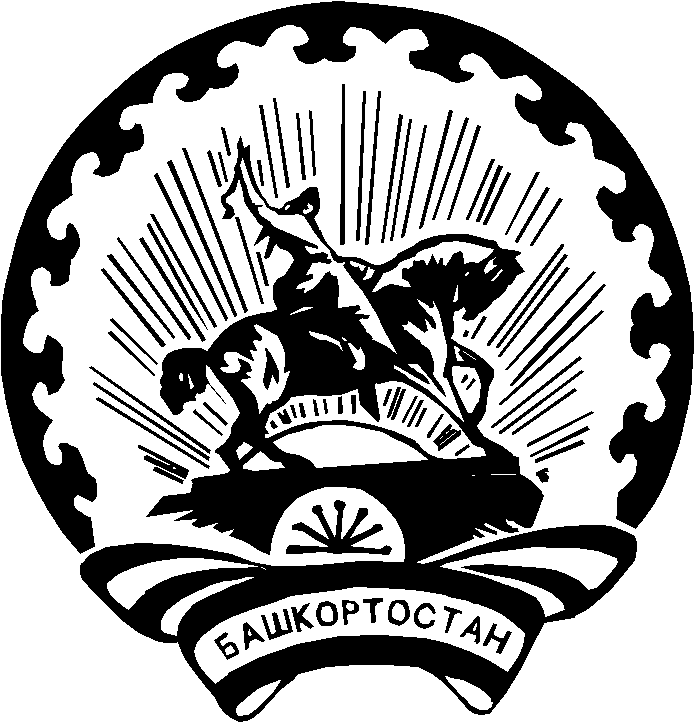 